中国人民大学计算机应用及技术专业课程研修班招生简章·广州中国人民大学是一所以人文社会科学为主的综合性研究型全国重点大学。学校是国家“985工程”和“211工程”重点建设的大学之一，在长期办学实践中成绩显著被誉为“我国人文社会科学高等教育领域的一面旗帜”。一、专业简介中国人民大学信息学院，前身是1978年创立的人民大学经济信息管理系，1998年开设计算机科学与技术系。在教育部2012年一级学科评估中，该院计算机科学与技术学科位列全国第26位。数据库是该学院主要特色，研究水平位居全国高校前列，在全球重要学术会议上有较多高水平论文发表。计算机应用及技术是研究计算机应用于各个领域的理论、方法、技术和系统等，是计算机学科与其他学科相结合的边缘学科 ，是计算机学科的组成部分。计算机应用是对在社会活动中的如何参与和实施给予方针指导的活动。为了培养更多计算机应用及技术方面的高级专门人才，中国人民大学特在广州开展计算机应用及技术专业课程研修班，为广州地区学员提供与本部一致的教务教学内容。二、培养目标1、本专业培养“既能创新性思考，又能灵活性应用”，能够从事计算机软件系统和应用系统开发的应用型人才、或者从事计算机科学技术相关的高级专业人才。2、学员能在政府机构以及企事业单位负责信息化建设和软件开发、数据库系统管理等工作;或从事IT企业的各类技术人员(系统分析设计人员、程序员、系统管理员、测试人员等)。三、专业优势1、学院师资强大，教师们曾先后荣获原电子部科技进步特等奖、国家科技进步二等奖、北京市科技进步一等奖、二等奖，教育部科技进步二等奖等多项奖励;2、中国人民大学信息学院一直将培养“既能创新性思考，又能灵活性应用”作为培养的目标，所培养的学生在国内具有极佳的声誉;3、学院不定期邀请中国人民大学管理科学与工程名师为学员讲授核心课程，达到优质师资力量配置最大化;学员课余可参加教务中心组织的线上沙龙活动、名师讲座，融入人大全球校友网络，结校友，获高端人脉资源。报名条件1、坚持四项基本原则，表现良好的业务骨干，身体健康，能坚持在职学习。2、获得学士学位后，工作三年以上(含三年)，在申请学位的专业或相近专业作出成绩，有一定的科研成果者优先。3、不具备上述第2款条件，旨在提高本人业务素质，报名条件可放宽到从事本专业工作三年以上的大专以上学历者。五、课程设置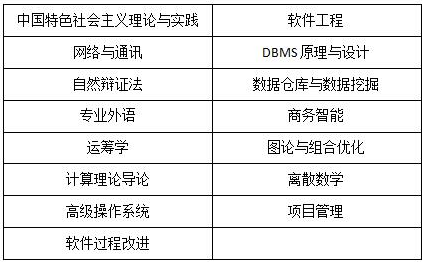 六、收费标准学费：28000元七、培养方式1.学制两年，利用周末上课。2.采取理论与实践相结合、课堂讲授与自学相结合。发给学生讲授大纲，规定必读及参考书目，以利于自学。适当布置课后作业和上机作业。部分课程(如《信息系统安全》将采用案例分析、团队合作、互动游戏等相结合的教学手段以增进授课效果。授课期间，还将引导学员适当参加国内外学者讲座、企业高管和资深工程师讲座、社交沙龙、实地考察等活动。八、报名手续⑴ 本人最后学历证书的原件和复印件;⑵ 本人学位证书的原件和复印件;⑶ 填写在职人员研修班报名登记表;⑷ 身份证复印件;⑸ 交同一底板(白底)一寸照片6张，二寸4张及电子相片。注：交付学校审核的本科毕业证书、学士学位证书、身份证必须真实有效，若因证书不真实造成后果，一切责任由本人自负。九、获取证书1、完成研修班规定的学习项目并考试合格者，经中国人民大学审核发给结业证书。2、学员学士学位满三年可申请参加国家统一同等学力申硕考试，考试成绩合格后，通过相关论文答辩，可申请中国人民大学硕士学位证书。校方通用报名表课程全名姓   名性   别出生日期民   族籍   贯职务/职称身份证号工作年限教育程度学    历毕业院校教育程度学    位专    业毕业时间付款方式银行汇款   现今付款   电子转账银行汇款   现今付款   电子转账公司名称电    话传   真手    机邮   编电子邮箱单位性质通信地址工作简历工作简历工作简历工作简历工作简历工作简历学习建议学习建议学习建议学习建议学习建议学习建议